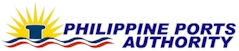 PORT MANAGEMENT OFFICE OF BICOLINVITATION TO BIDThe Philippine Ports Authority Port Management Office of Bicol (PPA-PMO Bicol), through the Corporate Budget for the contract approved by the governing board intends to apply the sum of Four Million Seven Hundred Two Thousand Eight Hundred Ten Pesos and Eighty Two Centavos (₱4,702,810.82) being the Approved Budget for the Contract (ABC) for payments under the contract for the CONSTRUCTION OF PASSENGER SHED, COVERED WALKWAY, AND CHB FENCE, PORT OF MASBATE CITY (BCL 1702). Bids received in excess of the ABC shall be automatically rejected during the bid opening.The PPA-PMO Bicol now invites bids for  the construction of 10 m X 12 m passenger shed, 63 m Covered Walkway, and 23 m CHB Fence. Completion of the Works is required for ninety (90) calendar days.  Bidding will be conducted through open competitive bidding procedures using non-discretionary pass/fail criterion as specified in the IRR of RA 9184. Bidding is restricted to Filipino citizens/sole proprietorships, partnerships, or organizations with at least seventy-five percent (75%) interest or outstanding capital stock belonging to citizens of the Philippines. Interested bidders, who possess valid PCAB license of at least Small D for Port, Harbor, and Offshore Engineering may obtain further information from PPA-PMO Bicol and inspect the Bidding Documents at office hours from 8:00 AM to 5:00 PM.The equipment required for the contract are: Welding Machine, Oxy-Acetylene Cutting Outfit, Electric Grinder, One Bagger Concrete Mixer, Concrete Vibrator, and Tile Cutter.A complete set of Bidding Documents may be purchased by interested Bidders from PPA-PMO Bicol and upon payment of a non-refundable fee for the Bidding Documents in the amount of Four Thousand Seven Hundred Ten Pesos (₱7,710.00).It may also be downloaded free of charge from the website of the PhilGEPS provided that bidders shall pay the fee for the Bidding Documents not later than the submission of their bids.The PPA-PMO Bicol will hold a Pre-Bid Conference at 2:00 PM on June 19, 2017 at the Conference Room of PPA-PMO Bicol, which shall be open only to all interested parties who have purchased the Bidding Documents.Bids must be delivered on or before 9:00 AM of July 3, 2017 at the Conference Room, PPA-PMO Bicol, Regional Center, Rawis, Legazpi City.  All bids must be accompanied by a bid security in any of the acceptable forms and in the amount as specified in the Instructions to Bidders. Bids will be opened in the presence of the bidders/bidder representatives who choose to attend at the Conference Room, PPA-PMO Bicol, Regional Center, Rawis, Legazpi City. Late bids shall not be accepted.The PPA-PMO Bicol reserves the right to accept or reject any bid, to annul the bidding process, and to reject all bids at any time prior to contract award, without thereby incurring any liability to the affected bidder or bidders.For further information, please refer to - The BAC Secretariat, PPA-PMO Bicol Regional Government Center, Rawis, Legazpi City.DARWIN M. MILLENAChairperson Regional Government Center, Rawis, Legazpi City 4500